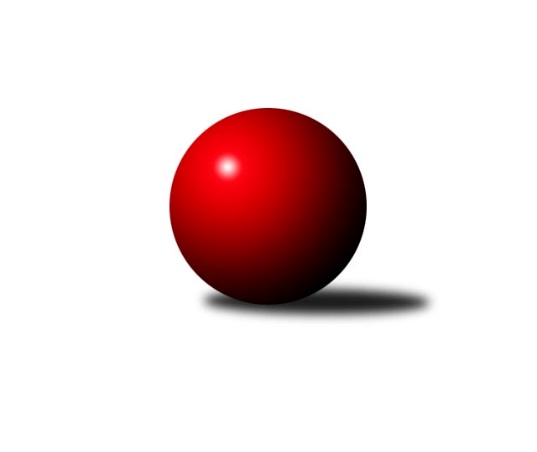 Č.14Ročník 2021/2022	4.6.2024 Okresní přebor Ostrava 2021/2022Statistika 14. kolaTabulka družstev:		družstvo	záp	výh	rem	proh	skore	sety	průměr	body	plné	dorážka	chyby	1.	TJ Sokol Dobroslavice	11	10	0	1	72.0 : 16.0 	(90.5 : 41.5)	2494	20	1724	770	40.8	2.	TJ Sokol Bohumín D	12	9	1	2	57.0 : 39.0 	(79.5 : 64.5)	2368	19	1683	685	62.8	3.	TJ Michálkovice  B	13	5	3	5	52.0 : 52.0 	(70.5 : 85.5)	2294	13	1624	669	61.8	4.	SKK Ostrava C	12	5	1	6	44.0 : 52.0 	(73.0 : 71.0)	2319	11	1646	673	63.9	5.	SKK Ostrava B	12	5	1	6	42.0 : 54.0 	(68.5 : 75.5)	2280	11	1626	654	62.4	6.	TJ VOKD Poruba C	13	5	1	7	48.0 : 56.0 	(75.5 : 80.5)	2347	11	1672	676	67.2	7.	TJ Sokol Bohumín E	12	4	1	7	42.0 : 54.0 	(68.0 : 76.0)	2325	9	1648	677	60	8.	TJ Unie Hlubina C	12	4	0	8	44.5 : 51.5 	(72.0 : 72.0)	2293	8	1640	654	62.9	9.	TJ Unie Hlubina E	13	3	2	8	38.5 : 65.5 	(62.5 : 93.5)	2226	8	1626	600	70.8Tabulka doma:		družstvo	záp	výh	rem	proh	skore	sety	průměr	body	maximum	minimum	1.	TJ Sokol Dobroslavice	5	5	0	0	34.0 : 6.0 	(43.0 : 17.0)	2444	10	2478	2425	2.	TJ Sokol Bohumín D	6	5	0	1	32.0 : 16.0 	(43.5 : 28.5)	2419	10	2555	2307	3.	SKK Ostrava B	6	4	1	1	28.0 : 20.0 	(41.0 : 31.0)	2219	9	2335	2078	4.	TJ VOKD Poruba C	6	3	1	2	26.0 : 22.0 	(37.5 : 34.5)	2287	7	2402	2199	5.	TJ Michálkovice  B	7	3	1	3	29.0 : 27.0 	(40.5 : 43.5)	2282	7	2388	2191	6.	TJ Unie Hlubina C	6	3	0	3	25.5 : 22.5 	(38.5 : 33.5)	2527	6	2639	2408	7.	SKK Ostrava C	7	3	0	4	27.0 : 29.0 	(44.5 : 39.5)	2221	6	2300	2135	8.	TJ Sokol Bohumín E	6	2	1	3	24.0 : 24.0 	(40.0 : 32.0)	2438	5	2465	2414	9.	TJ Unie Hlubina E	6	2	1	3	23.0 : 25.0 	(38.0 : 34.0)	2486	5	2506	2453Tabulka venku:		družstvo	záp	výh	rem	proh	skore	sety	průměr	body	maximum	minimum	1.	TJ Sokol Dobroslavice	6	5	0	1	38.0 : 10.0 	(47.5 : 24.5)	2506	10	2675	2356	2.	TJ Sokol Bohumín D	6	4	1	1	25.0 : 23.0 	(36.0 : 36.0)	2383	9	2582	2271	3.	TJ Michálkovice  B	6	2	2	2	23.0 : 25.0 	(30.0 : 42.0)	2297	6	2489	2153	4.	SKK Ostrava C	5	2	1	2	17.0 : 23.0 	(28.5 : 31.5)	2344	5	2444	2265	5.	TJ Sokol Bohumín E	6	2	0	4	18.0 : 30.0 	(28.0 : 44.0)	2305	4	2512	2117	6.	TJ VOKD Poruba C	7	2	0	5	22.0 : 34.0 	(38.0 : 46.0)	2360	4	2482	2222	7.	TJ Unie Hlubina E	7	1	1	5	15.5 : 40.5 	(24.5 : 59.5)	2226	3	2484	2086	8.	TJ Unie Hlubina C	6	1	0	5	19.0 : 29.0 	(33.5 : 38.5)	2287	2	2487	2138	9.	SKK Ostrava B	6	1	0	5	14.0 : 34.0 	(27.5 : 44.5)	2289	2	2454	2202Tabulka podzimní části:		družstvo	záp	výh	rem	proh	skore	sety	průměr	body	doma	venku	1.	TJ Sokol Dobroslavice	8	8	0	0	54.0 : 10.0 	(66.0 : 30.0)	2491	16 	3 	0 	0 	5 	0 	0	2.	TJ Sokol Bohumín D	8	6	0	2	36.0 : 28.0 	(50.5 : 45.5)	2374	12 	3 	0 	1 	3 	0 	1	3.	TJ Sokol Bohumín E	8	4	1	3	33.0 : 31.0 	(48.0 : 48.0)	2327	9 	2 	1 	1 	2 	0 	2	4.	SKK Ostrava B	8	4	1	3	31.0 : 33.0 	(48.5 : 47.5)	2328	9 	3 	1 	1 	1 	0 	2	5.	SKK Ostrava C	8	4	0	4	29.0 : 35.0 	(46.0 : 50.0)	2286	8 	2 	0 	3 	2 	0 	1	6.	TJ Unie Hlubina C	8	3	0	5	31.5 : 32.5 	(51.0 : 45.0)	2331	6 	2 	0 	3 	1 	0 	2	7.	TJ VOKD Poruba C	8	2	0	6	27.0 : 37.0 	(44.5 : 51.5)	2356	4 	1 	0 	2 	1 	0 	4	8.	TJ Michálkovice  B	8	1	2	5	25.0 : 39.0 	(41.0 : 55.0)	2241	4 	1 	0 	3 	0 	2 	2	9.	TJ Unie Hlubina E	8	2	0	6	21.5 : 42.5 	(36.5 : 59.5)	2244	4 	1 	0 	2 	1 	0 	4Tabulka jarní části:		družstvo	záp	výh	rem	proh	skore	sety	průměr	body	doma	venku	1.	TJ Michálkovice  B	5	4	1	0	27.0 : 13.0 	(29.5 : 30.5)	2318	9 	2 	1 	0 	2 	0 	0 	2.	TJ Sokol Bohumín D	4	3	1	0	21.0 : 11.0 	(29.0 : 19.0)	2398	7 	2 	0 	0 	1 	1 	0 	3.	TJ VOKD Poruba C	5	3	1	1	21.0 : 19.0 	(31.0 : 29.0)	2316	7 	2 	1 	0 	1 	0 	1 	4.	TJ Sokol Dobroslavice	3	2	0	1	18.0 : 6.0 	(24.5 : 11.5)	2463	4 	2 	0 	0 	0 	0 	1 	5.	TJ Unie Hlubina E	5	1	2	2	17.0 : 23.0 	(26.0 : 34.0)	2289	4 	1 	1 	1 	0 	1 	1 	6.	SKK Ostrava C	4	1	1	2	15.0 : 17.0 	(27.0 : 21.0)	2314	3 	1 	0 	1 	0 	1 	1 	7.	TJ Unie Hlubina C	4	1	0	3	13.0 : 19.0 	(21.0 : 27.0)	2295	2 	1 	0 	0 	0 	0 	3 	8.	SKK Ostrava B	4	1	0	3	11.0 : 21.0 	(20.0 : 28.0)	2235	2 	1 	0 	0 	0 	0 	3 	9.	TJ Sokol Bohumín E	4	0	0	4	9.0 : 23.0 	(20.0 : 28.0)	2347	0 	0 	0 	2 	0 	0 	2 Zisk bodů pro družstvo:		jméno hráče	družstvo	body	zápasy	v %	dílčí body	sety	v %	1.	Jiří Koloděj 	SKK Ostrava B 	11	/	12	(92%)	20	/	24	(83%)	2.	Lukáš Modlitba 	TJ Sokol Bohumín E 	11	/	12	(92%)	19	/	24	(79%)	3.	Libor Pšenica 	TJ Michálkovice  B 	11	/	12	(92%)	18.5	/	24	(77%)	4.	Lubomír Richter 	TJ Sokol Bohumín E 	11	/	12	(92%)	17	/	24	(71%)	5.	Lumír Kocián 	TJ Sokol Dobroslavice 	10	/	10	(100%)	18	/	20	(90%)	6.	Jan Ščerba 	TJ Michálkovice  B 	10	/	12	(83%)	15.5	/	24	(65%)	7.	Ivo Kovařík 	TJ Sokol Dobroslavice 	9	/	9	(100%)	14	/	18	(78%)	8.	Miroslav Heczko 	SKK Ostrava C 	9	/	11	(82%)	17.5	/	22	(80%)	9.	Petr Kuttler 	TJ Sokol Bohumín D 	9	/	12	(75%)	17.5	/	24	(73%)	10.	Martin Futerko 	SKK Ostrava C 	8	/	9	(89%)	15	/	18	(83%)	11.	Václav Rábl 	TJ Sokol Dobroslavice 	8	/	9	(89%)	14	/	18	(78%)	12.	Karel Kuchař 	TJ Sokol Dobroslavice 	8	/	10	(80%)	14.5	/	20	(73%)	13.	Veronika Rybářová 	TJ Unie Hlubina E 	8	/	11	(73%)	14	/	22	(64%)	14.	Hana Zaškolná 	TJ Sokol Bohumín D 	8	/	12	(67%)	16	/	24	(67%)	15.	Miroslav Koloděj 	SKK Ostrava B 	7	/	11	(64%)	16	/	22	(73%)	16.	Roman Klímek 	TJ VOKD Poruba C 	7	/	12	(58%)	16.5	/	24	(69%)	17.	Jaroslav Hrabuška 	TJ VOKD Poruba C 	7	/	12	(58%)	13.5	/	24	(56%)	18.	Michal Borák 	TJ Michálkovice  B 	7	/	12	(58%)	12	/	24	(50%)	19.	Josef Navalaný 	TJ Unie Hlubina C 	6.5	/	9	(72%)	10	/	18	(56%)	20.	Helena Martinčáková 	TJ VOKD Poruba C 	6	/	7	(86%)	8	/	14	(57%)	21.	Michaela Černá 	TJ Unie Hlubina C 	6	/	9	(67%)	11	/	18	(61%)	22.	Oldřich Stolařík 	SKK Ostrava C 	6	/	9	(67%)	9	/	18	(50%)	23.	Jan Petrovič 	TJ Unie Hlubina E 	6	/	10	(60%)	10.5	/	20	(53%)	24.	Václav Kladiva 	TJ Sokol Bohumín D 	6	/	12	(50%)	10.5	/	24	(44%)	25.	Martin Třečák 	TJ Sokol Dobroslavice 	5	/	7	(71%)	10	/	14	(71%)	26.	Zdeněk Štefek 	TJ Sokol Dobroslavice 	5	/	7	(71%)	8	/	14	(57%)	27.	Josef Hájek 	TJ Unie Hlubina C 	5	/	8	(63%)	11	/	16	(69%)	28.	Karel Ridl 	TJ Sokol Dobroslavice 	5	/	8	(63%)	9	/	16	(56%)	29.	Jaroslav Čapek 	SKK Ostrava B 	5	/	9	(56%)	10	/	18	(56%)	30.	Markéta Kohutková 	TJ Sokol Bohumín D 	5	/	11	(45%)	12.5	/	22	(57%)	31.	Tomáš Polášek 	SKK Ostrava B 	5	/	11	(45%)	11.5	/	22	(52%)	32.	Radek Říman 	TJ Michálkovice  B 	5	/	11	(45%)	8.5	/	22	(39%)	33.	Miroslava Ševčíková 	TJ Sokol Bohumín E 	5	/	12	(42%)	10	/	24	(42%)	34.	Lenka Raabová 	TJ Unie Hlubina C 	4	/	5	(80%)	8	/	10	(80%)	35.	Zdeněk Franěk 	TJ Sokol Bohumín D 	4	/	7	(57%)	4	/	14	(29%)	36.	Miroslav Paloc 	TJ Sokol Bohumín D 	4	/	9	(44%)	12	/	18	(67%)	37.	Miroslav Futerko 	SKK Ostrava C 	4	/	11	(36%)	10	/	22	(45%)	38.	František Tříska 	TJ Unie Hlubina E 	4	/	12	(33%)	9	/	24	(38%)	39.	Alena Koběrová 	TJ Unie Hlubina E 	4	/	12	(33%)	8	/	24	(33%)	40.	Karel Kudela 	TJ Unie Hlubina C 	3	/	4	(75%)	5	/	8	(63%)	41.	Libor Radomský 	TJ VOKD Poruba C 	3	/	5	(60%)	4	/	10	(40%)	42.	Richard Šimek 	TJ VOKD Poruba C 	3	/	6	(50%)	7	/	12	(58%)	43.	Vojtěch Turlej 	TJ VOKD Poruba C 	3	/	6	(50%)	4	/	12	(33%)	44.	Josef Kyjovský 	TJ Unie Hlubina C 	3	/	7	(43%)	4.5	/	14	(32%)	45.	Antonín Chalcář 	TJ VOKD Poruba C 	3	/	8	(38%)	5.5	/	16	(34%)	46.	Radovan Kysučan 	TJ Unie Hlubina E 	3	/	10	(30%)	9	/	20	(45%)	47.	Jiří Adamus 	TJ VOKD Poruba C 	3	/	10	(30%)	9	/	20	(45%)	48.	Jiří Číž 	TJ VOKD Poruba C 	3	/	11	(27%)	7	/	22	(32%)	49.	Blažena Kolodějová 	SKK Ostrava B 	3	/	11	(27%)	7	/	22	(32%)	50.	Jakub Kožík 	SKK Ostrava C 	3	/	11	(27%)	6	/	22	(27%)	51.	David Zahradník 	TJ Sokol Bohumín E 	2	/	4	(50%)	4	/	8	(50%)	52.	Pavel Hrnčíř 	TJ Unie Hlubina C 	2	/	5	(40%)	4	/	10	(40%)	53.	Hana Vlčková 	TJ Michálkovice  B 	2	/	5	(40%)	3	/	10	(30%)	54.	Libor Mendlík 	TJ Unie Hlubina E 	2	/	5	(40%)	3	/	10	(30%)	55.	Martin Gužík 	TJ Unie Hlubina C 	2	/	6	(33%)	5	/	12	(42%)	56.	René Gazdík 	TJ Sokol Dobroslavice 	2	/	6	(33%)	3	/	12	(25%)	57.	Oldřich Neuverth 	TJ Unie Hlubina C 	2	/	7	(29%)	4.5	/	14	(32%)	58.	František Deingruber 	SKK Ostrava C 	2	/	8	(25%)	7	/	16	(44%)	59.	Andrea Rojová 	TJ Sokol Bohumín E 	2	/	8	(25%)	2.5	/	16	(16%)	60.	Josef Paulus 	TJ Michálkovice  B 	2	/	9	(22%)	9	/	18	(50%)	61.	Janka Sliwková 	TJ Sokol Bohumín E 	2	/	10	(20%)	10.5	/	20	(53%)	62.	Miroslav Futerko 	SKK Ostrava C 	2	/	10	(20%)	7.5	/	20	(38%)	63.	Daniel Herák 	TJ Unie Hlubina E 	1.5	/	11	(14%)	5	/	22	(23%)	64.	Ondřej Valošek 	TJ Unie Hlubina C 	1	/	4	(25%)	3	/	8	(38%)	65.	Filip Országh 	TJ Unie Hlubina C 	1	/	4	(25%)	3	/	8	(38%)	66.	Radomíra Kašková 	TJ Michálkovice  B 	1	/	5	(20%)	3	/	10	(30%)	67.	Vlastimil Pacut 	TJ Sokol Bohumín D 	1	/	9	(11%)	7	/	18	(39%)	68.	Martin Ševčík 	TJ Sokol Bohumín E 	1	/	11	(9%)	5	/	22	(23%)	69.	David Mičúnek 	TJ Unie Hlubina E 	0	/	1	(0%)	1	/	2	(50%)	70.	Josef Janalík 	TJ VOKD Poruba C 	0	/	1	(0%)	1	/	2	(50%)	71.	Zdeněk Kuna 	SKK Ostrava B 	0	/	1	(0%)	0	/	2	(0%)	72.	Vladimír Malovaný 	SKK Ostrava C 	0	/	1	(0%)	0	/	2	(0%)	73.	Radmila Pastvová 	TJ Michálkovice  B 	0	/	1	(0%)	0	/	2	(0%)	74.	Pavel Rybář 	TJ Unie Hlubina E 	0	/	2	(0%)	2	/	4	(50%)	75.	Adam Klištinec 	TJ Unie Hlubina C 	0	/	2	(0%)	0	/	4	(0%)	76.	Jiří Břeska 	TJ Michálkovice  B 	0	/	3	(0%)	1	/	6	(17%)	77.	Pavel Kubina 	SKK Ostrava B 	0	/	3	(0%)	0	/	6	(0%)	78.	František Modlitba 	TJ Sokol Bohumín E 	0	/	3	(0%)	0	/	6	(0%)	79.	Lubomír Jančar 	TJ Unie Hlubina E 	0	/	4	(0%)	1	/	8	(13%)	80.	Rostislav Hrbáč 	SKK Ostrava B 	0	/	5	(0%)	1	/	10	(10%)	81.	Antonín Pálka 	SKK Ostrava B 	0	/	8	(0%)	2	/	16	(13%)	82.	Roman Raška 	TJ Michálkovice  B 	0	/	8	(0%)	0	/	16	(0%)Průměry na kuželnách:		kuželna	průměr	plné	dorážka	chyby	výkon na hráče	1.	TJ Unie Hlubina, 1-2	2503	1771	732	55.4	(417.3)	2.	TJ Sokol Bohumín, 1-4	2395	1704	691	64.3	(399.3)	3.	TJ Sokol Dobroslavice, 1-2	2345	1653	691	55.8	(390.8)	4.	TJ Michalkovice, 1-2	2281	1633	648	64.5	(380.2)	5.	TJ VOKD Poruba, 1-4	2268	1619	648	76.0	(378.1)	6.	SKK Ostrava, 1-2	2220	1571	649	59.5	(370.1)Nejlepší výkony na kuželnách:TJ Unie Hlubina, 1-2TJ Sokol Dobroslavice	2675	3. kolo	Petr Kuttler 	TJ Sokol Bohumín D	503	2. koloTJ Unie Hlubina C	2639	5. kolo	Ivo Kovařík 	TJ Sokol Dobroslavice	488	3. koloTJ Sokol Bohumín D	2582	6. kolo	Václav Rábl 	TJ Sokol Dobroslavice	485	3. koloTJ Unie Hlubina C	2567	6. kolo	Lenka Raabová 	TJ Unie Hlubina C	476	5. koloTJ Unie Hlubina C	2559	11. kolo	Petr Kuttler 	TJ Sokol Bohumín D	470	6. koloTJ Unie Hlubina C	2550	8. kolo	Radovan Kysučan 	TJ Unie Hlubina E	461	12. koloTJ Sokol Bohumín D	2527	2. kolo	Martin Třečák 	TJ Sokol Dobroslavice	459	3. koloTJ Sokol Bohumín E	2512	7. kolo	František Tříska 	TJ Unie Hlubina E	457	7. koloTJ Unie Hlubina E	2506	7. kolo	Radovan Kysučan 	TJ Unie Hlubina E	452	10. koloTJ Unie Hlubina E	2493	10. kolo	David Zahradník 	TJ Sokol Bohumín E	452	7. koloTJ Sokol Bohumín, 1-4TJ Sokol Bohumín D	2555	13. kolo	Martin Futerko 	SKK Ostrava C	486	8. koloTJ Sokol Bohumín D	2504	12. kolo	Miroslav Heczko 	SKK Ostrava C	464	8. koloTJ Sokol Bohumín D	2484	11. kolo	Petr Kuttler 	TJ Sokol Bohumín D	462	3. koloTJ Sokol Dobroslavice	2483	13. kolo	Hana Zaškolná 	TJ Sokol Bohumín D	452	3. koloTJ Sokol Bohumín E	2465	12. kolo	Lukáš Modlitba 	TJ Sokol Bohumín E	451	9. koloTJ Sokol Dobroslavice	2454	9. kolo	Miroslava Ševčíková 	TJ Sokol Bohumín E	450	2. koloTJ Michálkovice  B	2451	6. kolo	Jiří Koloděj 	SKK Ostrava B	449	7. koloTJ Sokol Bohumín E	2447	4. kolo	Jan Ščerba 	TJ Michálkovice  B	449	6. koloTJ Sokol Bohumín E	2438	9. kolo	Miroslav Paloc 	TJ Sokol Bohumín D	448	12. koloTJ Sokol Bohumín D	2434	3. kolo	Václav Kladiva 	TJ Sokol Bohumín D	446	13. koloTJ Sokol Dobroslavice, 1-2TJ Sokol Dobroslavice	2478	8. kolo	Lumír Kocián 	TJ Sokol Dobroslavice	458	6. koloTJ Sokol Dobroslavice	2445	12. kolo	Ivo Kovařík 	TJ Sokol Dobroslavice	454	8. koloTJ Sokol Dobroslavice	2441	14. kolo	Martin Třečák 	TJ Sokol Dobroslavice	447	10. koloTJ Sokol Dobroslavice	2439	10. kolo	Lumír Kocián 	TJ Sokol Dobroslavice	446	8. koloTJ Sokol Dobroslavice	2434	4. kolo	Martin Třečák 	TJ Sokol Dobroslavice	442	14. koloTJ Sokol Dobroslavice	2425	6. kolo	Ivo Kovařík 	TJ Sokol Dobroslavice	434	4. koloTJ VOKD Poruba C	2399	6. kolo	Lumír Kocián 	TJ Sokol Dobroslavice	434	12. koloTJ Sokol Bohumín D	2271	4. kolo	Karel Ridl 	TJ Sokol Dobroslavice	429	12. koloSKK Ostrava B	2243	10. kolo	Ivo Kovařík 	TJ Sokol Dobroslavice	426	6. koloTJ Unie Hlubina E	2237	8. kolo	Ivo Kovařík 	TJ Sokol Dobroslavice	423	12. koloTJ Michalkovice, 1-2TJ Sokol Dobroslavice	2460	7. kolo	Libor Pšenica 	TJ Michálkovice  B	447	7. koloTJ Michálkovice  B	2388	12. kolo	Jiří Koloděj 	SKK Ostrava B	427	13. koloTJ Michálkovice  B	2315	5. kolo	Karel Ridl 	TJ Sokol Dobroslavice	417	7. koloTJ Unie Hlubina C	2296	9. kolo	Ivo Kovařík 	TJ Sokol Dobroslavice	417	7. koloTJ Sokol Bohumín D	2282	10. kolo	Josef Paulus 	TJ Michálkovice  B	416	12. koloTJ Michálkovice  B	2281	10. kolo	Libor Pšenica 	TJ Michálkovice  B	416	13. koloTJ Michálkovice  B	2270	7. kolo	Jan Ščerba 	TJ Michálkovice  B	415	12. koloTJ Michálkovice  B	2268	13. kolo	Markéta Kohutková 	TJ Sokol Bohumín D	412	10. koloSKK Ostrava C	2265	2. kolo	Radek Říman 	TJ Michálkovice  B	410	2. koloTJ Michálkovice  B	2259	2. kolo	Josef Kyjovský 	TJ Unie Hlubina C	409	9. koloTJ VOKD Poruba, 1-4TJ VOKD Poruba C	2402	3. kolo	Lukáš Modlitba 	TJ Sokol Bohumín E	466	5. koloTJ VOKD Poruba C	2373	10. kolo	Libor Pšenica 	TJ Michálkovice  B	465	3. koloSKK Ostrava C	2304	10. kolo	Roman Klímek 	TJ VOKD Poruba C	464	3. koloTJ Sokol Bohumín D	2304	9. kolo	Miroslav Heczko 	SKK Ostrava C	458	10. koloTJ VOKD Poruba C	2267	11. kolo	Martin Futerko 	SKK Ostrava C	447	10. koloTJ Sokol Bohumín E	2260	5. kolo	Jiří Koloděj 	SKK Ostrava B	435	11. koloTJ VOKD Poruba C	2250	9. kolo	Roman Klímek 	TJ VOKD Poruba C	431	13. koloTJ Unie Hlubina E	2243	13. kolo	Petr Kuttler 	TJ Sokol Bohumín D	425	9. koloTJ VOKD Poruba C	2231	5. kolo	Lubomír Jančar 	TJ Unie Hlubina E	420	13. koloSKK Ostrava B	2202	11. kolo	Miroslava Ševčíková 	TJ Sokol Bohumín E	420	5. koloSKK Ostrava, 1-2TJ Sokol Dobroslavice	2484	1. kolo	Ivo Kovařík 	TJ Sokol Dobroslavice	448	5. koloTJ Sokol Dobroslavice	2356	5. kolo	Martin Futerko 	SKK Ostrava C	445	11. koloSKK Ostrava B	2335	6. kolo	Jiří Koloděj 	SKK Ostrava B	445	14. koloTJ VOKD Poruba C	2305	1. kolo	Jiří Koloděj 	SKK Ostrava B	436	6. koloSKK Ostrava C	2300	1. kolo	Radovan Kysučan 	TJ Unie Hlubina E	432	6. koloSKK Ostrava B	2283	9. kolo	Lumír Kocián 	TJ Sokol Dobroslavice	427	1. koloSKK Ostrava B	2266	2. kolo	Jiří Koloděj 	SKK Ostrava B	424	8. koloSKK Ostrava C	2253	13. kolo	Roman Klímek 	TJ VOKD Poruba C	421	1. koloSKK Ostrava B	2249	14. kolo	Jiří Koloděj 	SKK Ostrava B	421	9. koloSKK Ostrava B	2233	1. kolo	Jiří Koloděj 	SKK Ostrava B	420	2. koloČetnost výsledků:	8.0 : 0.0	1x	7.0 : 1.0	11x	6.5 : 1.5	1x	6.0 : 2.0	9x	5.0 : 3.0	9x	4.0 : 4.0	5x	3.0 : 5.0	11x	2.0 : 6.0	3x	1.5 : 6.5	1x	1.0 : 7.0	4x	0.0 : 8.0	1x